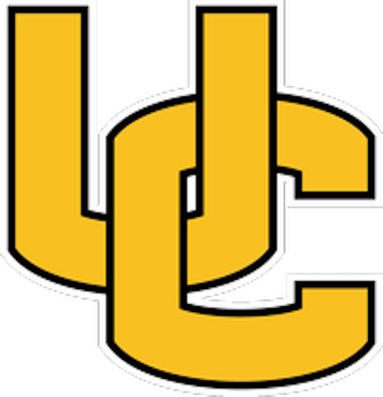 Track and Field Schedule of EventsSprint Medley100m Hurdles100m1600m4x100m Relay400m300m Hurdles800m200m3200m4x400m Relay*Girls first, then boys--------------------------------------------------------------------------------------------------------------------------------------------------------------------Boys ShotBoys Long JumpGirls High JumpGirls JavelinBoys JavelinGirls DiscusBoys High JumpGirls Long JumpGirls ShotBoys Discus